UNIT 6: WE ALL LIVE ON THE EARTH!

Animal Food Chain




























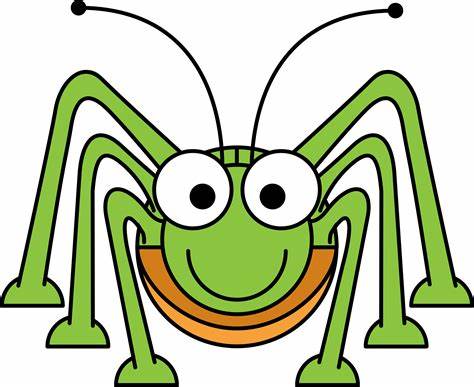 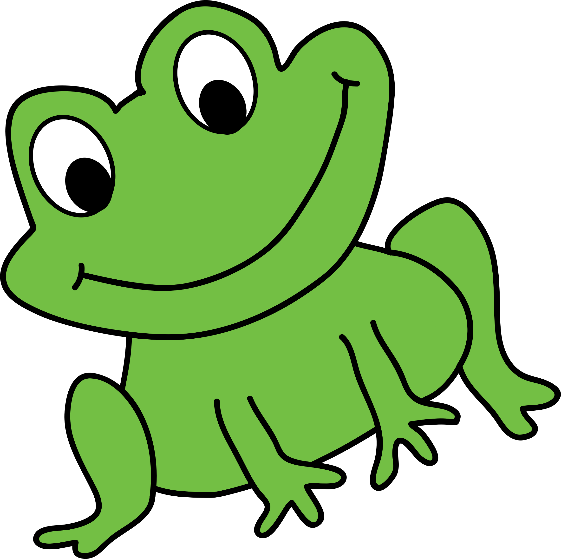 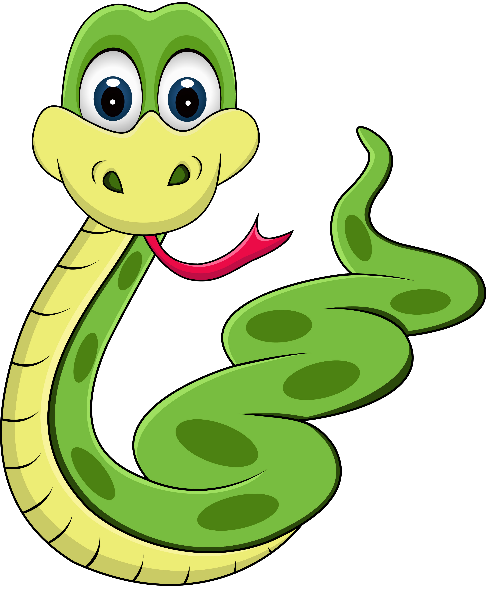 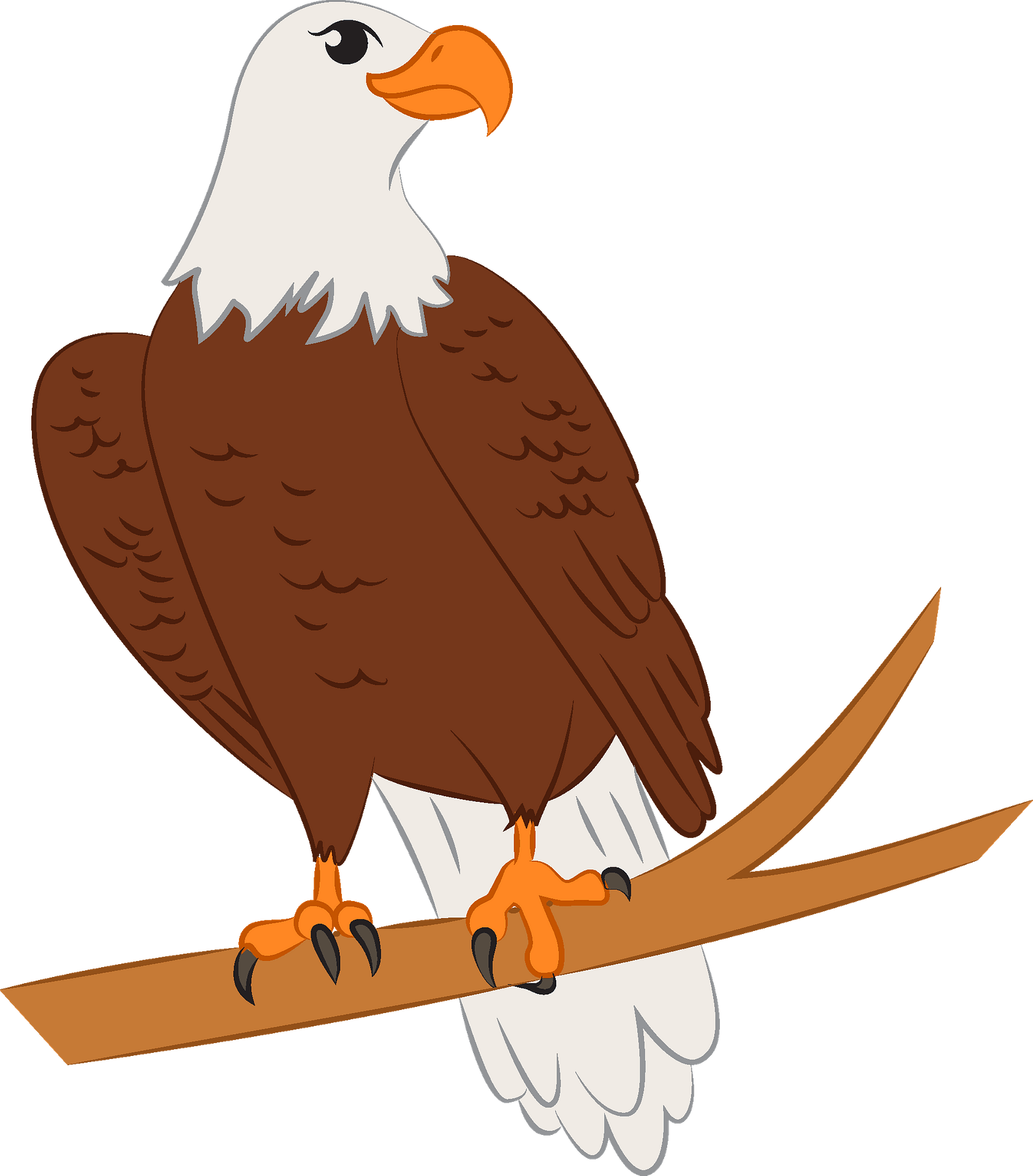 




GROUP NAMES: